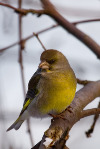 Древнерусское название ноября – «Грудень», «Снеговей», «Полузимок».В ноябре мужик с телегой прощается, в сани забирается.От первого снега до санного пути 6 недель.Если первый снег на мокрую землю лег – то не пропадет, а на сухую – дождь приведет.4 ноября.   День народного единства с 2005 года.8 ноября.   Если Дмитриев день по снегу, то и Пасха по снегу.14 ноября. Кузьма  и Демьян с гвоздем.                   Начало зимы, первые морозы.19 ноября. Павел – ледостав. Если снегопад, зима будет снежная, хороша для озимых.21 ноября. Михайлов день. Наступают краткосрочные оттепели.25 ноября. День Матери. 30 ноября. Международный день домашних животных или день                   кошек.                Ноябрь гвоздит, а декабрь мостит.Ноябрь – месяц прилета диких птиц.Снег прилипает к деревьям – жди тепла.Согласно календарю счастливых камней ноябрю соответствует топаз и цитрин.Цветок – хризантема.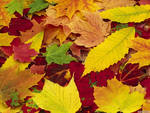 У древних славян октябрь величали «Листопадником», «Зазимник»,«Грудень», «Октобер».ОКТЯБРЬ – месяц ненастья начало семейного счастья.3 октября.   Астафий – ветряк. Ветер северный – к стуже,  южный – к теплу, западный – к мокроте, восточный – к ведру.5 октября. День учителя.8 октября.   День Сергия Радонежского. На Сергия рубят капусту.14 октября. Покров. Каков Покров, такова и зима.27 октября. Прасковия – пятница. Если грязь велика, лошадиное копыто заливается водой, то выпавший  снег сразу устанавливает санный путь.31 октября. День Осия Осеннего. Семь погод на дворе: сеет, веет, кружит, метет, мутит, рвет, сверху льет. В октябре до обеда – осень, а после обеда – зима.В октябре на одном часу и дождь, и снег.Пока лист с вишневых деревьев не опал, сколько бы снегу не выпадало, оттепель его сгонит.Согласно календарю счастливых камней октябрю соответствует опал и тигровый глаз.Цветок – календула. 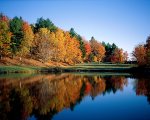 В древней Руси сентябрь был седьмым месяцем и назывался «Септелеврием», а также «Ревуном», «Хмурнем».СЕНТЯБРЬ – первенец и новосел осени, листопадник, самый пестрый месяц.1 сентября. День знаний.7 сентября.   Тит – листопадник последний гриб растит.14 сентября. Осенины - первая встреча осени. День Симеона – летопроводца бабьего лета. 19 сентября.  Михайлов день – Михайловские заморозки.22 сентября.  День осеннего равноденствия.27 сентября. День воспитателя и всех дошкольных работников. В 1863г. В Санкт-Петербурге открылся первый в России детский сад.  Воздвиженье. Кафтан с шубой сдвигается. 30 сентября.  День Веры, Надежды и Любви.Сентябрь без плодов не бывает.В сентябре днем погоже, а по утрам негоже.В сентябре синица просит осень в гости.Поздний листопад к суровой и продолжительной зиме.Согласно календарю счастливых камней осени и сентябрю посвящается  - сапфир.Цветок – астра.